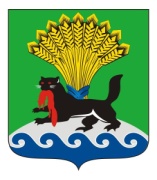 РОССИЙСКАЯ ФЕДЕРАЦИЯИРКУТСКАЯ ОБЛАСТЬИРКУТСКОЕ РАЙОННОЕ МУНИЦИПАЛЬНОЕ ОБРАЗОВАНИЕАДМИНИСТРАЦИЯПОСТАНОВЛЕНИЕот  09 ноября  2017 г.					                                               № 494О проведении спортивного праздникадля людей с ограниченными возможностями здоровья и инвалидов  «Мы можем всё!»В целях улучшения физкультурно-массовой и спортивной работы в сельской местности, организации активного отдыха населения, пропаганды физической культуры, спорта и здорового образа жизни, в соответствии с календарным планом физкультурно-оздоровительных и спортивно-массовых мероприятий администрации Иркутского районного муниципального образования на 2017 год, утвержденным постановлением администрации Иркутского районного муниципального образования № 182 от 13.06.2017, в рамках подпрограммы «Развитие физической культуры и массового спорта» на 2014-2017 годы муниципальной программы Иркутского районного муниципального образования «Развитие физической культуры и спорта в Иркутском районе   на 2014-2017 годы,   утвержденной   постановлением  администрации Иркутского районного муниципального образования  № 5097 от 13.11.2013, руководствуясь ст.ст. 39, 45, 54 Устава Иркутского районного муниципального образования, администрация Иркутского районного муниципального образованияПОСТАНОВЛЯЕТ:1.  Отделу физической культуры¸ спорта и молодёжной политики Комитета по социальной политике администрации Иркутского районного муниципального образования провести 1 декабря 2017 года в муниципальном казенном учреждении культуры «Культурно-спортивный комплекс» Ушаковского муниципального образования спортивный праздник для людей  с ограниченными возможностями здоровья и инвалидов «Мы можем всё!». 2. Утвердить Положение о проведении  спортивного праздника для людей  с ограниченными возможностями здоровья и инвалидов «Мы можем всё!» (прилагается).3. Управлению учёта и исполнения сметы администрации Иркутского районного муниципального образования обеспечить финансирование расходов на проведение  спортивного праздника для людей  с ограниченными возможностями здоровья и инвалидов «Мы можем всё!» за счёт средств, предусмотренных районным бюджетом. 4. Настоящее постановление опубликовать с приложениями в газете «Ангарские огни», разместить в информационно-коммуникационной сети «Интернет» на официальном сайте администрации Иркутского районного муниципального образования www.irkraiоn.ru.5. Контроль исполнения постановления возложить на первого заместителя Мэра.Исполняющий обязанности Мэра	района								                И.В. Жук    Подготовил:Гл.специалист  отдела  ФКС и МП	комитета по социальной политике АИРМО		         И.А. Витчинникова     СОГЛАСОВАНО:Первый заместитель Мэра  			 		         И.В. Жук«_____»__________2017 г.Председатель комитета по социальнойполитике«_____»____________2017 г.						Е.В. МихайловаНачальник правового управления					А.В. Янковская«_____»__________2017 г.И.о. начальника управления учета иисполнения сметы«_____»__________2017 г.						Т.В.ЖигареваРассылка:Отдел ФКС и МП – 1 экз.Управление  УиИС – 1 экз.«Ангарские огни» – 1 экз.МО района – 21 экз.УТВЕРЖДЕНО  постановлением администрацииИркутского районного   	муниципального образования                                                                        от «_____»_______2017  года №___ПОЛОЖЕНИЕо  проведении спортивного праздника для людей с ограниченными возможностями здоровья и инвалидов«Мы можем всё!»Цели и задачи          1.1. Спортивный праздник для людей с ограниченными возможностями здоровья и инвалидов «Мы можем всё!» (далее – Спортивный праздник) проводится с целью вовлечения жителей Иркутского района, имеющих ограниченные возможности здоровья и инвалидность, в активную социальную жизнь.	1.2. Задачи:1)  привлечение к занятиям физической культурой и спортом;2)  укрепление здоровья, пропаганда здорового образа жизни;3)  организация активного отдыха средствами физической культуры. Время и место проведения2.1. Спортивный  праздник   проводится  1 декабря  2017 года  в  МКУК «Культурно-спортивный центр» Ушаковского муниципального образования (по согласованию) по адресу: Иркутский район, п. Пивовариха, ул. Дачная, 6.                                        2.2. Время начала Спортивного праздника  в 15.00 часов.Участники          3.1. В Спортивном празднике принимают участие команды семей, воспитывающих ребенка с ограниченными возможностями здоровья и инвалидность, состоящие из 3 человек (папа, мама и ребенок до 18 лет). 3.2. Команды должны иметь единую спортивную форму одежды, сменную спортивную обувь и эмблему команды.4. Руководство подготовкой и проведением Общее руководство и непосредственное проведение Спортивного праздника  осуществляет отдел физической культуры, спорта и молодежной политики Комитета по социальной политике администрации Иркутского районного муниципального образования (далее – Организатор).5. ПрограммаПредставление команд - название команды, девиз. Спортивные эстафеты:5.2.1 «Семейный хоккей». Участвует вся команда. Ребенок с помощью мамы клюшкой катит теннисный мяч между кеглями, обратно возвращаются бегом. Передают эстафету папе, папа клюшкой катит теннисный мяч между кеглями до стойки и обратно до места старта возвращается бегом. 5.2.2. «Все вместе». Участвует вся команда. Бег начинают папы с гимнастической палкой в руках, добегают до стойки, оббегают ее, возвращаются на место старта, забирают мам, а затем детей. Вся семья держится за гимнастическую палку. 5.2.3. «Бег в обруче». Мама, прыгая через обруч, добегает до стойки, бегом возвращается к линии старта. Ребенок, с помощью папы несет перед собой обруч до стойки, возвращаются внутри обруча до линии старта. 5.2.4. «Памперс». Папа одевает памперс. Бежит до стойки, возвращается обратно. Передает памперс маме, мама в памперсе, держа ребенка за руку,  бежит до стойки и обратно.5.2.5. «Лыжи». Папа по сигналу преодолевает расстояние на лыжах до стойки и обратно, передает эстафету маме. Мама передвигается на лыжах до стойки, снимает лыжи и возвращается бегом. Ребенок передвигается на лыжах, папа и мама поддерживают его с обеих сторон.5.2.6. «Эх, прокачу!». Папа и мама поочередно передвигаются лежа на скейте, помогая себе руками. Папа садит ребенка на скейт и катит его до стойки и обратно.5.3. Организатор оставляет за собой право изменить условия проведения Спортивного праздника в зависимости от количества участвующих команд.6. Награждение6.1. Все команды за участие в Спортивном празднике награждаются медалями, грамотами и призами. Расходы    7.1. Расходы, связанные с организацией и проведением Спортивного праздника, несет администрация Иркутского районного муниципального образования (награждение  за счет остатков 2015 года).    7.2. Расходы, связанные с участием команд (проезд, питание), несет командирующая организация.Сроки подачи заявок8.1. Предварительно заявка на участие в Спортивном празднике, предусмотренная настоящим положением (приложение), подается Организатору в срок до 27 ноября 2017 года по адресу: г. Иркутск, ул. Карла Маркса, 40 (2 этаж, кабинет № 6)  или по адресу электронной почты:  irkromp@mail.ru.  8.2. Оригинал заявки предоставляется Организатору в день проведения Спортивного праздника.  Первый заместитель Мэра						                И.В. Жук							       Приложение к Положению, утвержденному     постановлением администрации       Иркутского района        от________________ № _______ЗАЯВКАна участие в спортивном празднике для инвалидов и людей с ограниченными возможностями здоровья«Мы можем всё!»от  команды _________________________________________(фамилия семьи, муниципальное образование)Название команды:____________________________________Девиз:_______________________________________________*Примечание: при отсутствии визы врача ответственность возлагается на родителейПредставитель команды ____________________ /_________________/                                                     Ф.И.О.			ПодписьПервый заместитель Мэра							   И.В. Жук№ п/пФ.И.ОГод рожденияНозологическая группа ребенка Виза врача *1.За здоровье и готовность отвечаю лично2.За здоровье и готовность отвечаю лично3.За здоровье и готовность отвечаю лично